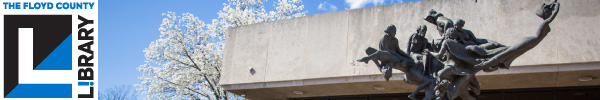 EMPLOYMENT APPLICATION  The Floyd County Library is an equal opportunity employer. FCL does not discriminate in employment with regard to race, color, religion, national origin, citizenship status, ancestry, age, sex (including sexual harassment), sexual orientation, marital status, physical or mental disability, military status or unfavorable discharge from military service or any other characteristic protected by law. PERSONAL INFORMATION Incomplete information could disqualify you from further consideration. Please complete all fields in blue or black ink if not typed. Name ______________________________________    Preferred Pronouns ________Address _______________________________________________________________E-mail Address _________________________________________________________Home Phone # ___________________  Mobile Phone # ________________________ Are you eligible to work in the U.S?  ___Yes   ___No Are you at least 18 years or older? (If no, you may be required to provide authorization to work.) ___Yes  ___No  Can you work any shift, including weekends? ___Yes  ___No If no, please explain: ______________________________Are you able to perform the essential functions of the job for which you are applying, with or without a reasonable accommodation?  ___Yes  ___No  EMPLOYMENT DESIRED Date you can start _________________Hourly rate/Salary desired ________________ Position desired ______________________________________________________________Type of work desired ____Full time  ____Part timeEMPLOYMENT HISTORY Include your last seven (7) years of employment history, including periods of unemployment, starting with the most recent and working backwards in time. Incomplete information could disqualify you from further consideration. Do you have any special skills, experience and/or training that would enhance your ability to perform the position applied for? If yes, explain. ______________________________________________________________________REFERENCES Give the names of three persons not related to you, whom you have known at least three (3) years. Please read carefully before signing I understand that neither the completion of this application nor any other part of my consideration for employment establishes any obligation for The Floyd County Library to hire me. If I am hired, I understand that either The Floyd County Library or I can terminate my employment at any time and for any reason, with or without cause and without prior notice. I understand that no representative of The Floyd County Library has the authority to make any assurance to the contrary.I attest with my signature below that I have given to The Floyd County LIbrary true and complete information on this application. No requested information has been concealed. I authorize The Floyd County Library to contact references provided for employment reference checks. If any information I have provided is untrue, or if I have concealed material information, I understand that this will constitute cause for the denial of employment or immediate dismissal.Date  _____________   Signature __________________________________________Please return completed application to:The Floyd County LibraryHuman Resources Office180 W. Spring St.New Albany, IN 47150EOEEDUCATION Name and location of schoolDegree ReceivedSubjects studied/MajorHigh SchoolCollege or UniversityTrade, Business or Correspondence SchoolFromToEmployer NameTelephoneJob TitleJob TitleAddressAddressImmediate supervisor and titleImmediate supervisor and titleSummarize the nature of work performed and job responsibilitiesSummarize the nature of work performed and job responsibilitiesReason for leaving Reason for leaving Reason for leaving Reason for leaving May we contact this employer? ____Yes       ____NoMay we contact this employer? ____Yes       ____NoMay we contact this employer? ____Yes       ____NoMay we contact this employer? ____Yes       ____NoFromToEmployerTelephoneJob TitleJob TitleAddressAddressImmediate supervisor and titleImmediate supervisor and titleSummarize the nature of work performed and job responsibilitiesSummarize the nature of work performed and job responsibilitiesReason for leavingReason for leavingReason for leavingReason for leavingMay we contact this employer? ____Yes       ____NoMay we contact this employer? ____Yes       ____NoMay we contact this employer? ____Yes       ____NoMay we contact this employer? ____Yes       ____NoFromToEmployerTelephoneJob TitleJob TitleAddressAddressImmediate supervisor and titleImmediate supervisor and titleSummarize the nature of work performed and job responsibilitiesSummarize the nature of work performed and job responsibilitiesReason for leavingReason for leavingReason for leavingReason for leavingFromToEmployer NameTelephoneJob TitleJob TitleAddressAddressImmediate supervisor and titleImmediate supervisor and titleSummarize the nature of work performed and job responsibilitiesSummarize the nature of work performed and job responsibilitiesReason for leavingReason for leavingReason for leavingReason for leavingMay we contact this employer? ____Yes       ____NoMay we contact this employer? ____Yes       ____NoMay we contact this employer? ____Yes       ____NoMay we contact this employer? ____Yes       ____NoNameAddress, Phone, EmailCompanyYears Acquainted123